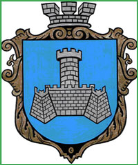 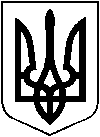 УКРАЇНАХМІЛЬНИЦЬКА МІСЬКА РАДАВінницької областіВиконавчий  комітетР І Ш Е Н Н Явід  “  травня   2017 року				                	№203Про встановлення меморіальної дошки Н.Я. ГольденбергуРозглянувши листа від 13.04.2017р. за №93 Виробничого підрозділу «Санаторій «Медичний центр реабілітації залізничників», розташованого по вулиці Шевченка, 20 в м. Хмільнику, щодо встановлення меморіальної дошки з метою вшанування пам'яті Наума Яковича Гольденберга, враховуючи великі заслуги перед державою, особистий вклад в розвиток медицини в санаторно-курортній галузі, провідну роль в розбудові місцевого санаторію, клопотання адміністрації та трудового колективу Виробничого підрозділу «Санаторій «Медичний центр реабілітації залізничників» щодо вшанування пам’яті Гольденберга Наума Яковича - першого керівника оздоровниці,  відповідно до ст.ст. 21, 22 Закону України «Про благоустрій населених пунктів», керуючись ст.ст. 32, 59 Закону України “Про місцеве самоврядування в Україні", виконком Хмільницької міської радиВ И Р І Ш И В :     	1. Встановити меморіальну дошку в пам'ять Гольденберга Наума Яковича на фасаді адміністративного корпусу «Санаторій «Медичний центр реабілітації залізничників», розташованого в м.Хмільнику по вул.Шевченка 20.2. Затвердити текст меморіальної дошки, що додається.3.Управлінню містобудування та архітектури міської ради (Загниборода М.М.) занести меморіальну дошку до місцевого Реєстру після її встановлення.    	 4. Виробничому підрозділу «Санаторій «Медичний центр реабілітації залізничників» забезпечити урочисте відкриття меморіальної дошки.    	 5. Контроль за виконанням цього рішення покласти на заступника міського голови з питань діяльності виконавчих органів міської ради Сташка А.В.Міський голова                                С.Б. Редчик